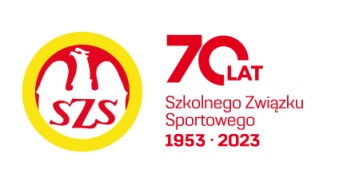 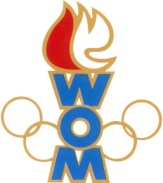 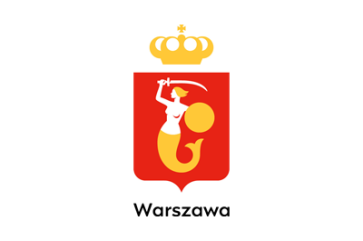 LVI WOMKOMUNIKAT KOŃCOWY ZAWODÓW FINAŁOWYCHW PIŁCE NOŻNEJ DZIEWCZĄT - LICEALIADA W ROKU SZK.2022/2023Zespoły Wilanowa, Białołęki, Ursusa, Bemowa, Wesołej, Ursynowa i Rembertowa nie zgłosiły się na zawody.MiejsceSzkołaDzielnicaPkt. WOM1XIII LO im. Lisa-KuliTargówek162CXXII  LO im. DomeykiBielany143XIV  LO im. StaszicaOchota124LXII  LO im.   AndersaŚródmieście105XVI  LO im. SempołowskiejŻoliborz86CLIX  LO  im. Króla Jana III SobieskiegoWłochy77XXXIII  LO im. KopernikaWola67XXVI  LO im. TuwimaWawer67CX  LO im. SchumanaMokotów67LXXVI  LO im. PiłsudskiegoPraga Północ67XIX  LO im. Powstańców WarszawyPraga Południe6